新时代党的组织路线专题教学设计一、教学说明1.教学目标本专题主要聚焦讲授新时代组织路线的内涵及提出的背景，使学生把握党的组织路线创新发展，同时帮助学生认识新时代加强党的组织路线工作的具体实践，了解党的组织路线所取得的突出成效，并引导学生进一步把新形势下新时代党的组织路线的深化发展，学会把坚持“新时代党的组织路线”和党和国家的发展结合起来。通过本专题的学习，从理论上进一步提升学生对新时代党的组织路线的理解和把握程度，使学生掌握新时代党的组织路线的重要意义，对十八大以来组织路线的创新实践和主要成效有进一步了解。引导学生建立发现问题、分析问题和解决问题的思维意识，能够运用所学内容对党的组织路线实际问题进行分析和思考。此外，基于对新时代党的组织路线相关问题的学习，使学生产生对新时代党的组织路线的形势和任务的正确认知，帮助学生更深刻地理解和把握习近平新时代中国特色社会主义思想。2.教学重点（1）新时代党的组织路线提出的背景和意义（2）新时代党的组织路线的实践发展（3）新时代党的组织路线的主要成效（4）新形势下新时代党的组织路线的深化发展3.教学难点（1）把握新时代党的组织路线的科学内涵和实践要求（2）梳理十八大以来新时代党的组织路线实践发展脉络（3）提炼总结新时代党的组织路线取得的主要成效4.教学方法（1）课堂讨论方法。通过提出如何理解“组织路线”这一概念，引导学生思考新时代党的组织路线提出的背景和内涵。（2）引导式教学方法。在学生做出回答的基础上，对学生的答案进行层层剖析，使之由现象上升到本质、由感性上升到理性。（3）案例教学方法。通过播放或引用相关视频和案例，帮助学生从具体事件中理解和把握新时代党的组织路线的内涵和发展。5.学时安排2个学时。6.教学参考资料（1）习近平：《习近平谈治国理政》第一卷，外文出版社2018年第2版。（2）习近平：《习近平谈治国理政》第二卷，外文出版社2017年版。（3）习近平：《习近平谈治国理政》第三卷，外文出版社2020年版。（4）本书编写组：《新时代党员干部学习关键词（2019版）》，党建读物出版社2019年版。（5）网络视频资源：《新闻联播》，网址：https://tv.cctv.com/2020/09/08/VIDEu7uTWzVfRvakmMSayKZq200908.shtml?spm=C31267.PFsKSaKh6QQC.S71105.22二、教学内容【教学导入】（10分钟）首先以问题为导入，向学生提问：对全国各级党组织和党员在新冠肺炎疫情防控中发挥的作用有何评价？让学生从身边看到的一些现象来谈党的组织建设的变化。根据学生的回答，引导学生展开对新时代党的组织路线的讨论，同时指出党的组织建设是党的建设的重要基础。最后引入习近平总书记2020年6月29日在中央政治局第二十一次集体学习时重要讲话《贯彻落实新时代党的组织路线 不断把党建设得更加坚强有力》，新时代党的组织路线为加强党的组织建设提供了科学遵循，为增强党的创造力、凝聚力、战斗力提供了重要保证，我们要毫不动摇坚持和完善党的领导、继续推进党的建设新的伟大工程，贯彻落实好新时代党的组织路线，不断把党建设得更加坚强有力。【教师讲授】（50分钟）1. 新时代党的组织路线提出的背景和意义教师先从历史性梳理为切入点，把握“新时代党的组织路线”提出的过程，同时分析新时代党的组织路线提出的背景和意义，并把握新时代党的组织路线的内涵。（1）“新时代党的组织路线”的发展：党的一大党纲就规定了党的组织建设的原则，党的六大明确提出了“组织路线”的概念。毛泽东同志指出，“政治路线确定之后，干部就是决定的因素”，并提出“才德兼备”的干部标准和“任人唯贤”的干部路线。邓小平同志指出，“中国的稳定，四个现代化的实现，要有正确的组织路线来保证”。习近平总书记在2018年7月召开的全国组织工作会议上首次提出新时代党的组织路线，并对其科学内涵进行准确概括，深刻回答了新时代党的组织建设方向性、原则性、战略性问题，是我们党理论创新和实践创新的又一重大成果。（2）新时代党的组织路线的内涵：全面贯彻新时代中国特色社会主义思想，以组织体系建设为重点，着力培养忠诚干净担当的高素质干部，着力集聚爱国奉献的各方面优秀人才，坚持德才兼备、以德为先、任人唯贤，为坚持和加强党的全面领导、坚持和发展中国特色社会主义提供坚强组织保证。（3）新时代党的组织路线的背景：当前，第一个百年奋斗目标即将胜利实现，我们即将开启全面建设社会主义现代化国家、实现第二个百年奋斗目标的新征程。同时，国际局势正在发生深刻复杂的变化，我们党面临着“四大考验”（执政考验、改革开放考验、市场经济考验、外部环境考验）和“四个危险”（精神懈怠危险，能力不足危险，脱离群众危险，消极腐败危险），必须加强党的自身建设，提高党的执政能力和领导能力，应对重大挑战、抵御重大风险、克服重大阻力、化解重大矛盾。（4）新时代党的组织路线的重要意义：党的组织路线是党进行组织工作的根本原则和根本方针。新时代党的组织路线，突出了我们党具有严密组织体系这个独特优势，揭示了着力培养忠诚干净担当高素质干部的本质要求，阐明了爱国奉献这个优秀人才的价值追求，指明了为坚持和加强党的全面领导、坚持和发展中国特色社会主义提供坚强组织保证的目标取向，为做好新时代党的建设和组织工作提供了根本遵循。2. 新时代党的组织路线的实践发展加强思想建党，紧密联系新形势新任务开展集中性教育：党的十大八大以来，先后开展了党的群众路线教育实践活动、“三严三实”专题教育、“两学一做”学习教育、“不忘初心、牢记使命”主题教育，增强了各级党组织和广大党员守初心、担使命的思想自觉、行动自觉。坚持以上率下加强党员干部日常教育，把学习贯彻习近平新时代中国特色社会主义思想纳入《中国共产党党员教育管理工作条例》《干部教育培训工作条例》，推动学习教育往深里走、往实里走、往心里走。增强政治功能和组织力，不断完善党的组织体系建设：我们党建立了包括党的中央组织、地方组织、基层组织在内的严密组织体系，其中地方党委3200多个，党组、工委14.5万个，基层党组织468.1万个。党的十八大以来，党中央突出政治要求、完善制度机制，确保组织体系高效运转。颁布实施《中共中央政治局关于加强和维护党中央集中统一领导的若干规定》、《党委（党组）落实全面从严治党主体责任规定》和《中国共产党支部工作条例（试行）》，制定《关于新形势下党内政治生活的若干准则》、修订《中国共产党地方委员会工作条例》、《中国共产党党组工作条例（试行）》、《县以上党和国家机关党员领导干部民主生活会若干规定》等一系列制度，为增强党内政治生活的政治性、时代性、原则性、战斗性提供重要制度保障。分领域推进农村、社区、国企、机关、高校和各类学校、非公有制企业和社会组织党的基层组织建设。明确选人用人导向，大力培养忠诚干净担当的高素质干部队伍：2013年6月，习近平总书记提出“信念坚定、为民服务、勤政务实、敢于担当、清正廉洁”好干部标准，使干部培养有了目标，评价有了准绳。2014年1月修订《党政领导干部选拔任用工作条例》，把好干部“二十字标准”写入条例；2019年3月再次修订《条例》，全面贯彻新时代党的组织路线，要求建设忠诚干净担当高素质专业化干部队伍，把政治标准放在首位，科学选人用人，不断提高选人用人质量。破除唯票、唯分、唯GDP、唯年龄取人问题，改进推荐方式和考察办法，对干部进行全方位、多角度、立体式考察，突出日常，严管与厚爱结合，激励各级干部新时代新担当新作为。激发人才创造创新活力，集聚爱国奉献各方面优秀人才。千秋基业，人才为本。党的十八大以来，党中央提出“人才是第一资源”“择天下英才而用之”“创新驱动实质上是人才驱动”等科学论断，实行更加积极、更加开放、更加有效的人才政策。全面深化人才发展体制机制改革和创新，释放人才活力，搭建平台，引导人才服务国家战略，最大限度地把各方面人才凝聚到党和国家事业中来。3. 新时代党的组织路线取得的主要成效党的十八大以来，习近平总书记坚定不移推进全面从严治党，以从严治吏匡正用人导向，推动党在革命性锻造中更加坚强，新时代党的组织路线取得了重要成效。党的组织体系建设更加严密：党的力量来自组织。党的全面领导、党的全部工作要靠党的坚强组织体系去实现。党的十八大以来，以习近平同志为核心的党中央坚持和加强党的全面领导，坚定不移全面从严治党，增强各级党组织政治功能和组织功能，推动党的组织优势转化为国家治理效能，各级党组织的政治领导力、思想引领力、群众组织力、社会号召力不断提高，汇聚起全党全国上下奋力实现“两个一百年”奋斗目标、实现中华民族伟大复兴中国梦的磅礴力量。在新冠肺炎疫情防控斗争中，全国330多万个基层党组织直接参与，3900多万名党员、干部冲锋在前、顽强拼搏，为打赢疫情防控人民战争、总体战、阻击战作出突出贡献。党的组织制度建设更加完善：党的十八大以来，以习近平同志为核心的党中央针对党的组织建设中存在的突出问题，不断深化党的伟大自我革命，在加强党的全面领导、健全党的组织体系、完善选人用人标准和工作机制、健全党内政治生活和组织生活制度等方面采取了一系列重大举措，制定和修订了一大批党内法规，推动了党的组织制度的不断完善。选人用人方针实现守正创新：党的十八大以来，习近平总书记科学审视不断变化的世情国情党情，准确把握德才标准，鲜明提出了一系列新思想新理念新要求，深刻回答了新时代干部队伍建设中的重大问题，回应了广大群众对选人用人的新期待，强调选干部、用人才既要重品德，也不能忽视才干，实现了选人用人方针的与时俱进。开创新时代人才工作新格局：人才是执政兴国的第一资源。新时代党的组织路线，从路线的高度确立组织、干部、人才工作共同推进的整体格局，凸显了人才引领发展的战略地位。推动全面从严治党向纵深发展：新时代党的组织路线定位于我们党“两个先锋队”的政党性质，着眼于永葆党的先进性和纯洁性，生成于党的十八大以来全面从严治党的伟大实践，是新时代党的建设和组织工作的“纲”和“本”。全面贯彻新时代党的组织路线，坚持以党的科学理论为根本遵循，有力推动全面从严治党向纵深发展。4. 新形势下新时代党的组织路线的深化发展党的十八大以来，以习近平同志为核心的党中央勇于直面问题，敢于刮骨疗毒，党内政治生态明显好转，党群关系明显改善，党在革命性锻造中更加坚强，但还远未到大功告成的时候。（1）抓好坚持和完善党的领导、坚持和发展中国特色社会主义。党的组织路线是为党的政治路线服务的。正确政治路线决定正确组织路线，正确组织路线服务保证正确政治路线。党政军民学，东西南北中，党是领导一切的，这是党领导人民进行革命、建设、改革最可宝贵的经验。加强党的组织建设，根本目的是坚持和加强党的全面领导，为推进中国特色社会主义事业提供坚强保证。（2）抓好用党的科学理论武装全党。组织是“形”，思想是“魂”。加强党的组织建设，既要“造形”，更要“铸魂”。我们党之所以能够完成近代以来各种政治力量不可能完成的艰巨任务，带领人民取得革命、建设、改革的辉煌成就，就在于始终把马克思主义作为行动指南，始终坚持用马克思主义中国化最新成果武装全党，使全党始终保持统一的思想、坚定的意志、协调的行动、强大的战斗力。（3）抓好党的组织体系建设。严密的组织体系，是马克思主义政党的优势所在、力量所在。我们党建立了包括党的中央组织、地方组织、基层组织在内的严密组织体系，其中地方党委3200多个，党组、工委14.5万个，基层党组织468.1万个。这是世界上任何其他政党都不具有的强大优势。党的中央组织、地方组织、基层组织都坚强有力、充分发挥作用，党的组织体系的优势和威力才能充分体现出来。只有党的各级组织都健全、都过硬，形成上下贯通、执行有力的严密组织体系，党的领导才能“如身使臂，如臂使指”。（4）抓好执政骨干队伍和人才队伍建设。古人说：“贤良之士众，则国家之治厚；贤良之士寡，则国家之治薄。”干部工作也好，人才工作也好，本质上都是用人问题。我们要应变局、育新机、开新局、谋复兴，关键是要把党的各级领导班子和干部队伍建设好、建设强。新时代党的组织路线提出坚持德才兼备、以德为先、任人唯贤的方针，就是强调选干部、用人才既要重品德，也不能忽视才干。有才无德会坏事，有德无才会误事，有德有才方能干成事。（5）抓好党的组织制度建设。民主集中制是我们党的根本组织制度和领导制度。党的十九届四中全会把健全维护党的集中统一的组织制度作为坚持和完善党的领导制度体系的重要内容，纳入国家制度和国家治理体系之中。中央相关部门、各级党委（党组）要结合实际，把党的组织法规和党中央提出的要求具体化，建立健全包括组织设置、组织生活、组织运行、组织管理、组织监督等在内的完整组织制度体系，完善党委（党组）落实全面从严治党主体责任的制度并严格抓好执行，不断提高党的组织建设的制度化、规范化、科学化水平。【案例解析】（20分钟）1.播放全国抗击新冠肺炎疫情表彰大会的视频片段（12分钟）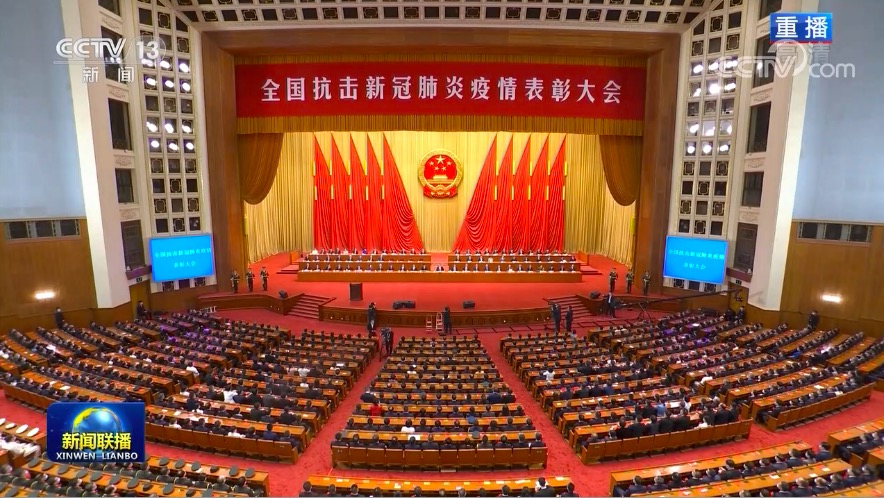  2020年9月8日上午10时，全国抗击新冠肺炎疫情表彰大会在北京人民大会堂隆重举行，中共中央总书记、国家主席、中央军委主席习近平向国家勋章和国家荣誉称号获得者颁授勋章奖章并发表重要讲话。大会对全国抗击新冠肺炎疫情先进个人、先进集体，全国优秀共产党员、全国先进基层党组织进行表彰。习近平强调，抗击新冠肺炎疫情斗争取得重大战略成果，充分展现了中国共产党领导和我国社会主义制度的显著优势，充分展现了中国人民和中华民族的伟大力量，充分展现了中华文明的深厚底蕴，充分展现了中国负责任大国的自觉担当，极大增强了全党全国各族人民的自信心和自豪感、凝聚力和向心力，必将激励我们在新时代新征程上披荆斩棘、奋勇前进。2.师生互动（8分钟）看完视频后，请学生谈谈对视频内容的看法，以及他们对抗击新冠肺炎疫情中涌现出的榜样人物的认识。随后，通过教师点评讲解，让学生认识到新时代党的组织路线在推进党的建设新的伟大工程、落实全面从严治党的实践中切实贯彻落实。向学生介绍：十八大以后，全面从严治党成为重要方略，新时代党的组织路线突出强调党的全面领导，坚持德才兼备、以德为先、任人唯贤的原则，对干部队伍和人才队伍建设提出了各有侧重的不同要求：忠诚干净担当的高素质干部、爱国奉献的各方面优秀人才。【教学总结】（5分钟）一是在党的历史上首次对党的组织路线作出完整表述并明确了它的科学内涵，有利于全党准确理解掌握，并遵循这条路线前进。二是实现了组织建设各要素的有机集成，把组织体系、干部队伍、人才队伍建设等关键内容都纳入其中，构成了一个要素完备、内在统一的整体，有利于指导全党系统推进组织建设，全面提高组织建设效能。三是从顶层设计上完善了党的路线体系，使我们党四个方面带有根本性的路线，即思想路线、政治路线、组织路线、群众路线，变得完整起来，为加强新时代党的建设提供了更强大的武器，有利于更好地发挥党的思想优势、政治优势、组织优势、密切联系群众优势等核心优势，进一步从组织上把党巩固好、建设强，把党员、干部和各方面人才有效组织起来，把广大人民群众广泛凝聚起来，形成为夺取新时代中国特色社会主义新胜利而团结奋斗的强大力量。三、板书设计理解和把握新时代党的组织路线（一）新时代党的组织路线的背景和意义1. “新时代党的组织路线”的发展2. 新时代党的组织路线的内涵3. 新时代党的组织路线提出的背景4. 新时代党的组织路线的重要意义（二）新时代党的组织路线的实践发展1. 加强思想建党2. 增强政治功能和组织力3. 明确选人用人导向4. 激发人才创造创新活力（三）新时代党的组织路线取得的主要成效1. 党的组织体系建设更加严密2. 党的组织制度建设更加完善3. 选人用人方针实现守正创新4. 新时代人才工作开创新格局5. 推动全面从严治党向纵深发展（四）新形势下新时代党的组织路线的深化发展1. 抓好坚持和完善党的领导、坚持和发展中国特色社会主义2. 抓好用党的科学理论武装全党3. 抓好党的组织体系建设4. 抓好执政骨干队伍和人才队伍建设5. 抓好党的组织制度建设四、作业设计请同学们课后结合本次课堂学习内容以及自己的感性经历，写一篇 500字的心得体会，谈谈新时代党的组织路线对大学生学习发展的指导意义。五、学生阅读书目推荐（1）张荣臣：《中国共产党的组织与机制（中文版）》，五洲传播出版社2012年版。（2）吴传毅：《新时代党的全面领导和党的建设》，中共党史出版社2018年版。